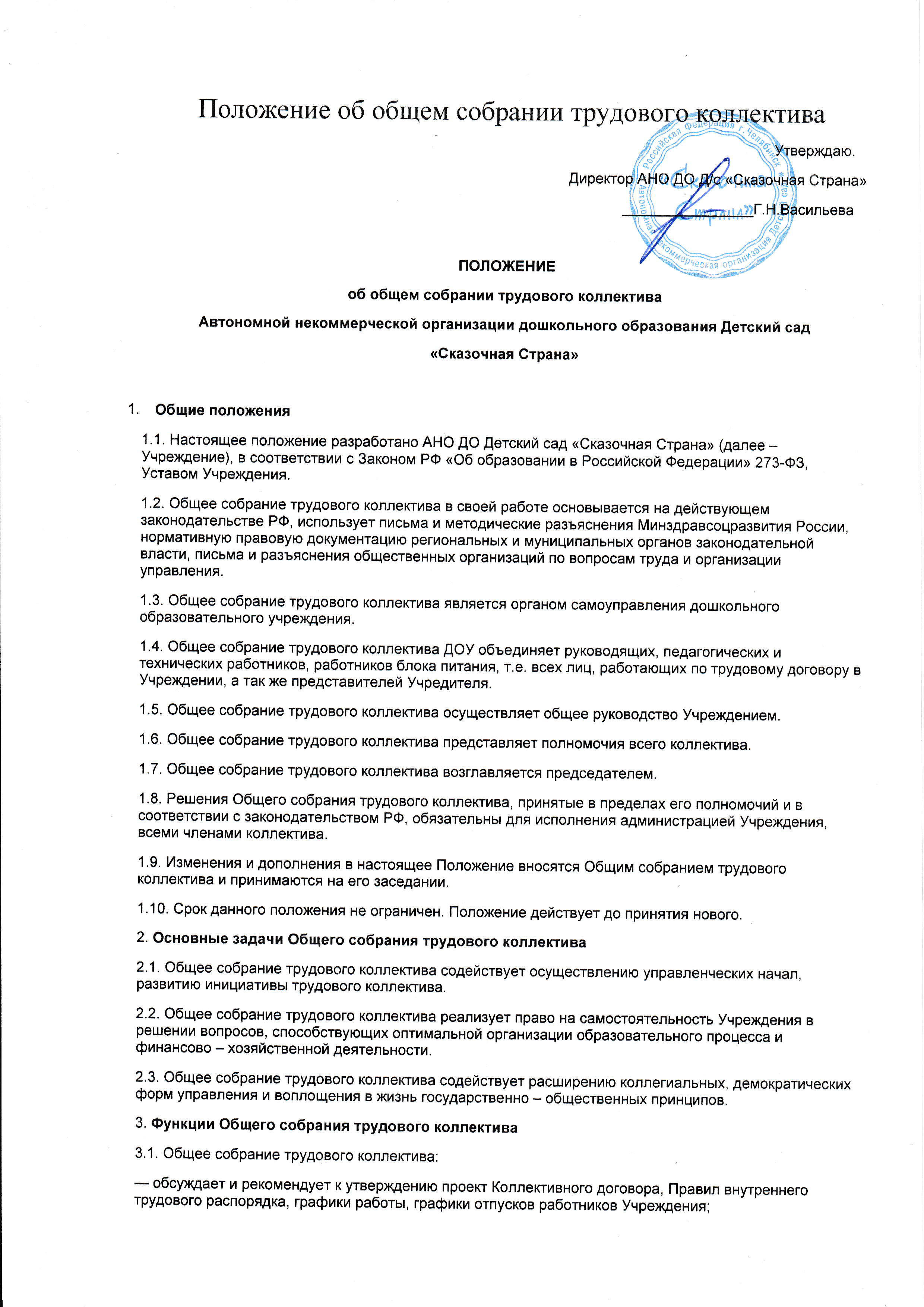 — обсуждает вопросы состояния трудовой дисциплины в Учреждении и мероприятия по ее укреплению, рассматривает факты нарушения трудовой дисциплины работниками Учреждения;— рассматривает вопросы охраны и безопасности условий труда работников, охраны жизни и здоровья воспитанников Учреждения;— вносит предложения Учредителю по улучшению финансово – хозяйственной деятельности Учреждения;— определяет размер доплат, надбавок, премий и других выплат стимулирующего характера, в пределах, имеющихся в учреждении средств из фонда оплаты труда;— определят порядок и условия предоставления социальных гарантий и льгот в пределах компетенции Учреждения;— заслушивает отчеты директора  Учреждением о расходовании бюджетных и внебюджетных средств;— заслушивает отчеты о работе директора Учреждения, заведующего хозяйством, председателя педагогического совета и других работников, вносит на рассмотрение администрации предложения по совершенствованию ее работы;— знакомится с итоговыми документами по проверке государственными и муниципальными органами деятельности Учреждения и заслушивает администрацию о выполнении мероприятий по устранению недостатков в работе;— при необходимости рассматривает и обсуждает вопросы работы с родителями (законными представителями) воспитанников, решения родительского собрания Учреждения;— в рамках действующего законодательства РФ принимает необходимые меры, ограждающие педагогических и других работников, администрацию от необоснованного вмешательства в их профессиональную деятельность, ограничения самостоятельности Учреждения, его самоуправляемости. Выходит с предложениями по этим вопросам в общественные организации, государственные и муниципальные органы управления образованием, органы прокуратуры, общественные объединения;— утверждает локальные акты Учреждения, в пределах установленной компетенции (договоры, соглашения, положения, отчёты и др.).4. Права Общего собрания трудового коллектива4.1. Общее собрание трудового коллектива имеет право:— участвовать в управлении Учреждением;— выходить с предложениями и заявлениями на Учредителя, в органы муниципальной и государственной власти, в общественные организации;— создавать временные или постоянные комиссии, решающие конфликтные вопросы о труде и трудовых взаимоотношениях в коллективе.4.2. Каждый член Общего собрания трудового коллектива имеет право:— потребовать обсуждения Общим собранием трудового коллектива любого вопроса, касающегося деятельности Учреждения, если его предложение поддержит, не менее 1/3 членов собрания;— при несогласии с решением Общего собрания трудового коллектива высказать свое мотивированное мнение, которое должно быть занесено в протокол собрания.5.  Организация управления Общим собранием трудового коллектива5.1. В состав Общего собрания трудового коллектива входят все работники Учреждения.5.2. На заседании Общего собрания трудового коллектива могут быть приглашены представители Учредителя, общественных организаций, органов муниципального и государственного управления. Лица, приглашенные на собрание, не пользуются правом совещательного голоса, но могут вносить предложения и заявления, участвовать в обсуждении вопросов, находящихся в их компетенции.5.3. Для ведения Общего собрания трудового коллектива из его состава открытым голосованием избирается председатель и секретарь сроком на один календарный год, которые исполняют свои обязанности на общественных началах.5.4. Председатель Общего собрания трудового коллектива:— организует деятельность Общего собрания трудового коллектива;— информирует членов трудового коллектива о предстоящем заседании;— организует подготовку и проведение заседания;— определяет повестку дня;— контролирует выполнение решений.5.5. Общее собрание трудового коллектива собирается не реже 2 раз в календарный год.5.6. Общее собрание трудового коллектива считается правомочным, если на нем присутствует не менее 2/3 работников ДОУ.5.7. Решение Общего собрания трудового коллектива принимается простым большинством голосов открытым голосованием.5.8. Решение Общего собрания трудового коллектива считается принятым, если за него проголосовало не менее 2/3 присутствующих.5.9. Решения Общего собрания трудового коллектива реализуются через приказы и распоряжения директора  ДОУ.5.10. Решение Общего собрания трудового коллектива обязательно принимается к исполнению всеми членами трудового коллектива.6. Взаимосвязь Общего собрания трудового коллектива с другими органами самоуправления6.1. Общее собрание трудового коллектива организует взаимодействие с другими органами самоуправления Учреждения – педагогического совета, родительским комитетом ДОУ посредством:— участия представителей трудового коллектива в заседаниях педагогических советов Учреждения, родительского комитета Учреждения;— представления на ознакомление педагогическому совету и родительскому комитету материалов, готовящихся к обсуждению и принятию на заседании Общего собрания трудового коллектива;— внесения предложений и дополнений по вопросам, рассматриваемым на заседаниях педагогического совета и родительского комитета Учреждения.7. Ответственность Общего собрания трудового коллектива7.1. Общее собрание трудового коллектива несет ответственность:— за выполнение, выполнение не в полном объеме или невыполнение закрепленных за ним задач и функций;— соответствие принимаемых решений законодательству РФ, нормативно – правовым актам.8. Делопроизводство Общего собрания трудового коллектива8.1. Заседания Общего собрания трудового коллектива оформляются протоколом.8.2. В книге протоколов фиксируются:— дата проведения;— количественное присутствие (отсутствие) членов трудового коллектива ;— приглашенные (ФИО, должность);— повестка дня;— ход обсуждения вопросов;— предложения, рекомендации и замечания членов трудового коллектива и приглашенных лиц;— решения.8.3. Протоколы подписываются председателем и секретарем Общего собрания трудового коллектива.8.4. Нумерация протоколов ведется от начала учебного года.8.5. Книга протоколов Общего собрания трудового коллектива нумеруется постранично, прошнуровывается, скрепляется подписью директора Учреждения и печатью Учреждения.8.6. Книга протоколов Общего собрания трудового коллектива хранится в делах Учреждения и передается по акту (при смене руководителя, передаче в архив).